Замена гирдянды изоляторов в натяжной гирлянде.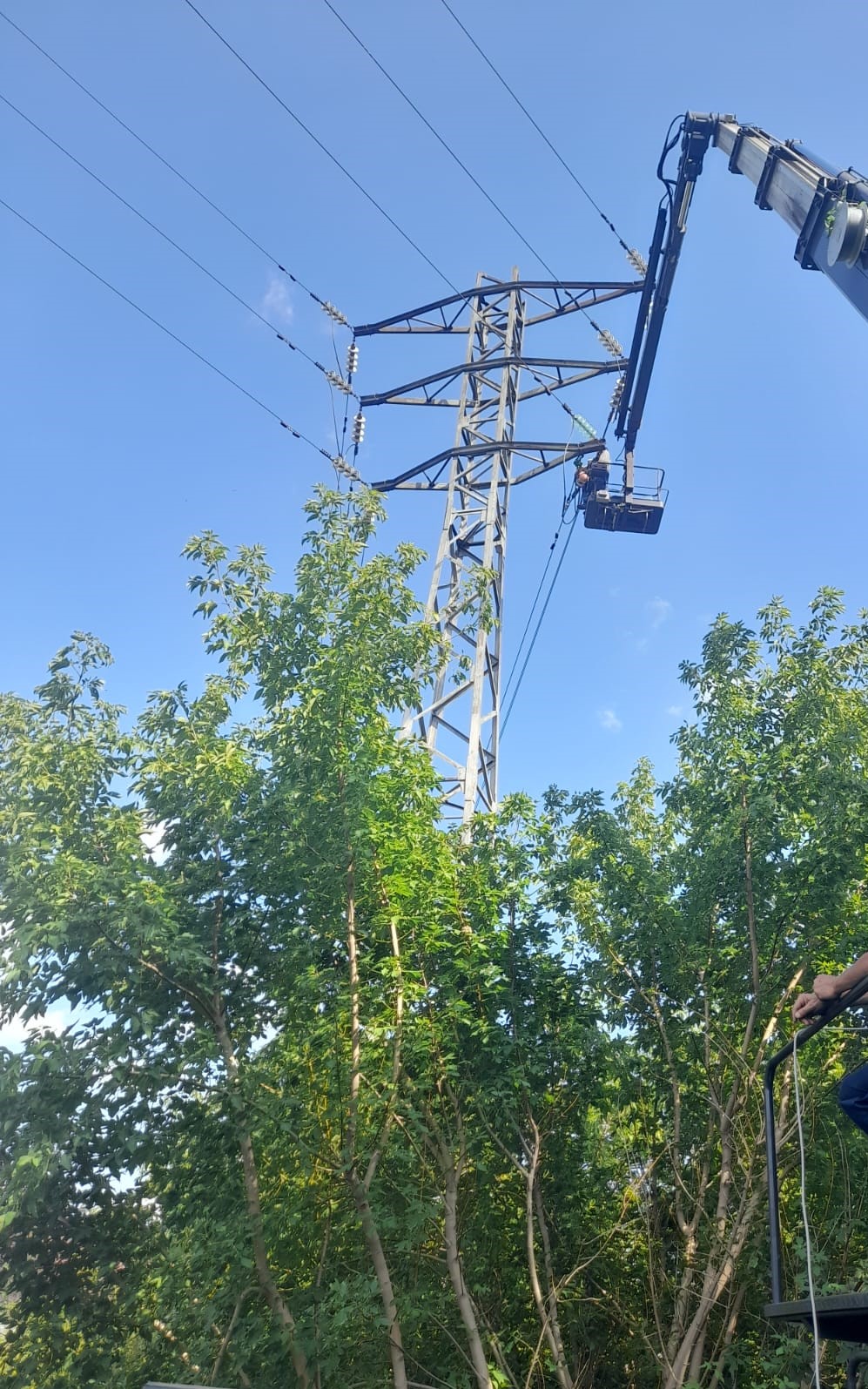 Замена гирдянды изоляторов в подвесной гирлянде.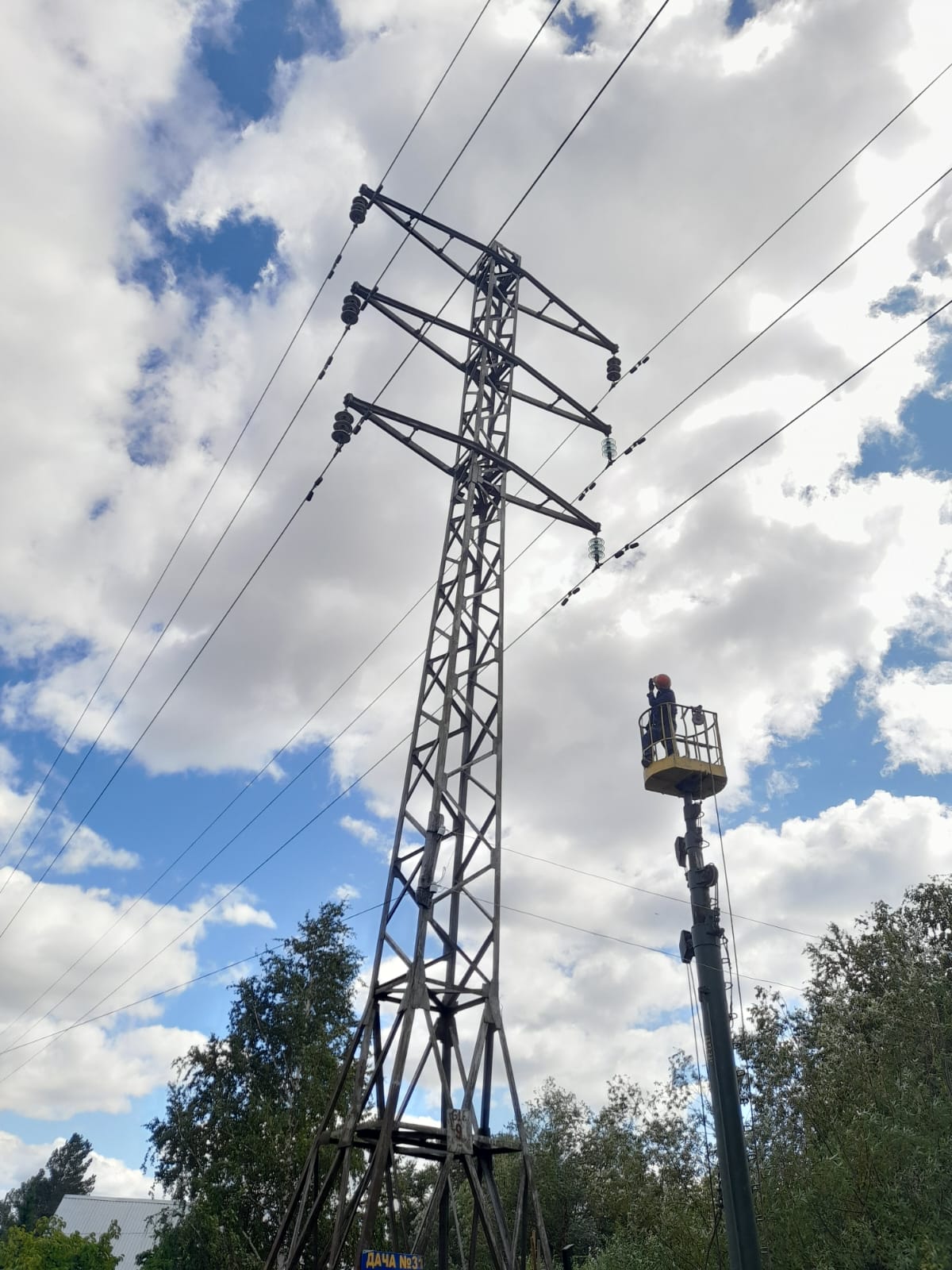 